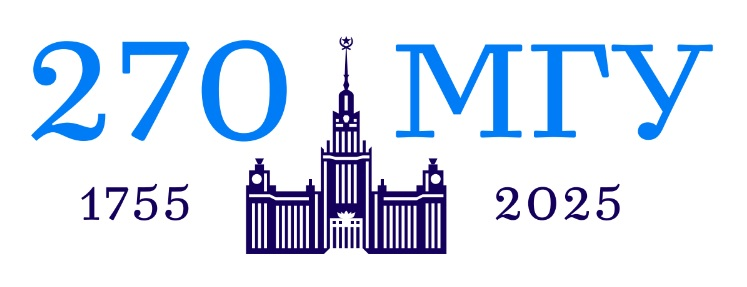 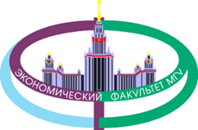 Центр языков и межкультурной коммуникации кафедра иностранных языков
экономического факультета МГУ имени М.В. ЛомоносоваМЕЖВУЗОВСКИЙ СТУДЕНЧЕСКИЙ КОНКУРСBusiness Skills Contest: Elevator PitchК участию в Конкурсе приглашаются студенты 2-го курса неязыковых вузов, победители внутривузовского конкурса Elevator Pitch (не более 4-х представителей от одного вуза). Цели конкурса:Повышение мотивации к изучению английского языка экономики и бизнесаФормирование компетенций, необходимых для делового общенияРазвитие творческих способностей студентовИспользование информационных технологий в изучении английского языкаСроки проведения конкурса:Регистрация участников и отправка видеороликов до 31 декабря 2023 годаЗаочный тур с 1 января по 31 января 2024 года (жюри Конкурса проводит отбор лучших видеороликов) Очный тур (в режиме онлайн) с 15 по 30 февраля 2024 года (дата финала конкурса будет объявлена дополнительно)Регистрацию участников конкурса осуществляют сами участники или их преподаватели английского языка. Регистрация доступна по ссылке:https://www.econ.msu.ru/departments/fl/Events.20231019103732_9317/Конкурсное задание: зарегистрированный участник готовит видеопрезентацию своего стартапа (elevator pitch) для потенциальных инвесторов. Видеопрезентация направляется на адрес электронной почты mishunenkova@inbox.ru до 31.12.2023 с указанием темы письма: Business Skills 2024 и информацией: ФИО участника, вуз, факультет и направление подготовки, ФИО преподавателя по английскому языку. Структура Elevator Pitch:Introduction (hook)Objective/Self-presentation Startup descriptionInvestment you seekConclusion (call for action)Примеры успешного Elevator Pitch:https://cloud.mail.ru/public/HF1L/9SmWv3AK2 https://cloud.mail.ru/public/5kT1/GH4nZVTYh Требования к видеопрезентации:Допустимый формат видеофайла: МP4, MOVОриентация – горизонтальнаяНе допускается монтаж/склейка видеоролика (in one take)Длительность видеофайла – 1 минутаСтрогое соблюдение дресс-кода (smart casual)Если участник зачитывает текст, видеоролик снимается с конкурса.Название видеофайла должно включать: название конкурса, год проведения, название вуза, ФИО участника через нижнее подчеркивание (например: Business Skills_2024_МГУ_Иванов ИИ) Критерии оценивания:Конкурсное задание финала: Участники, прошедшие конкурсный отбор, в течение 1 минуты демонстрируют навыки спонтанной монологической речи (комментарий к цитате, которая будет предложена участнику во время очного тура). Время подготовки - 1 минута. Выступления участников Конкурса будут оцениваться жюри, состоящим из представителей бизнеса и специалистов в области делового английского языка ведущих вузов России.Контактная информация:Гущина Наталья Юрьевна, методист кафедры иностранных языков экономического факультета МГУ им. М.В. Ломоносова Email: natgmos@mail.ru
Мишуненкова Ольга Владимировна, зам. зав. кафедрой иностранных языков экономического факультета МГУ имени М.В. ЛомоносоваEmail: mishunenkova@inbox.ru Шаталова Наталья Александровна, преподаватель кафедры иностранных языков экономического факультета МГУ имени М.В. ЛомоносоваEmail: kab200@mail.ruNameStructure and logicLanguage(vocabulary, grammar, pronunciation)Delivery and persuasion(body language, pace, intonation, pauses)Timing5555